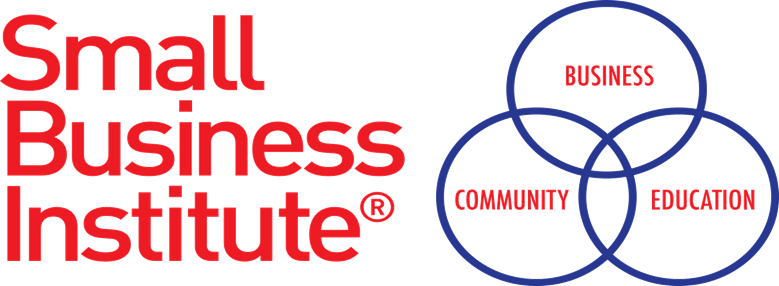 VIRTUAL EVENTFEBRUARY 25-26, 2021All times are ESTWednesday, February 24TH  5:00 – 9:00 pm SBI Board Meeting Thursday, February 25TH  8 am – 5 pm Registration 9:00 – 9:30 am – Welcome Session 9:30 – 9:45 - BREAK9:45 – 11:00 am Session 1  11:00 – 11:15 am BREAK  11:15 – 12:30 pm Session 2  12:30 – 1:30 pm Lunch Break/Round Table Discussions1:30 – 2:45 pm Session 32:45 – 3:00 pm BREAK3:15 – 4:15 pm Session 4 4:30 – 5:30 – Fellows/Past Presidents Meeting Friday, February 26TH  8:00-9:15 am Joint Editorial Board Breakfast (tentative) 9:15 – 9:30 am Welcome Back 9:45 – 11:00 a.m. Session 511:00 – 11:15 a.m. BREAK  11:15 – 12:15 pm POY Presentations12:30 – 1:30 pm Awards Luncheon 1:30? – 3:00 p.m. Business Meeting (will start 15 minutes after the Awards Luncheon concludes)3:30 – 5:00 SBI Board MeetingA Special Thank You to our Generous Sponsors!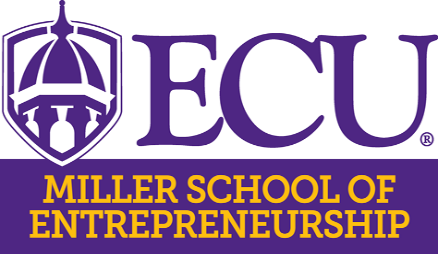 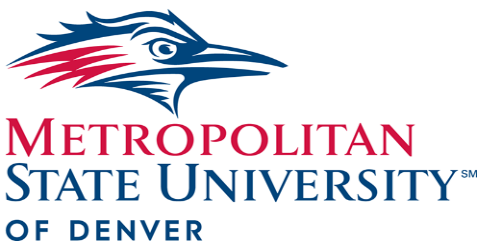 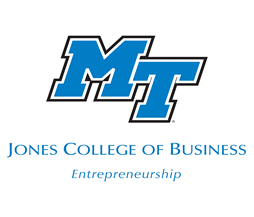 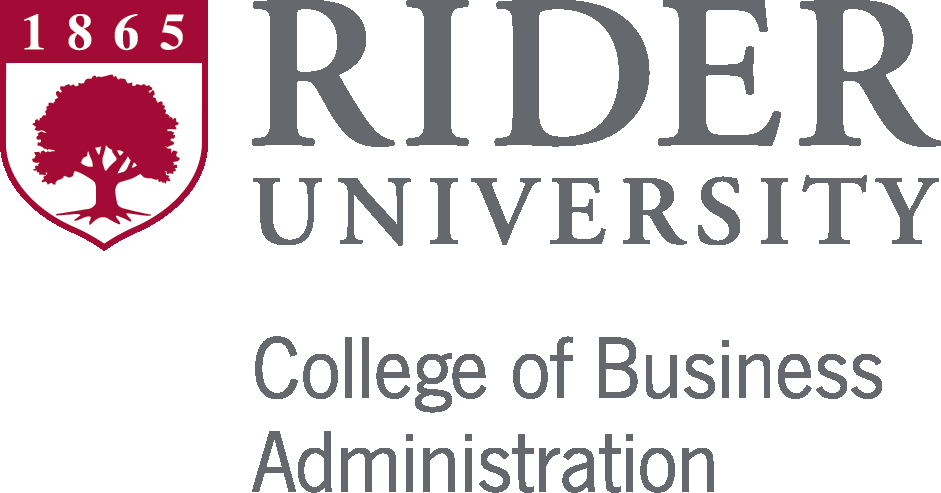 SBI 2021 Annual ConferenceDetailed Session DescriptionsThursday, February 25Session 1: 9:45 -11:00 am ETSession 1A Workshop Developing and Running an SBI Program Ron Cook, Rider UniversityMichael Harris, East Carolina UniversitySession 1B Competitive AbstractsSession Chair and Moderator: Josh AaronThe Effect of COVID-19 on African American and Minority Firms in Entrepreneurial Ecosystems:  A Socio-Economic Pilot Survey of Lexington/Fayette County Kentucky Patrick Walker, University of KentuckySherrie LewisStakeholder Networking Adam Melnick, Metropolitan State University of DenverLinking a Written Business Plan and Social Media to CRM and SME Performance Tim Pett, Rollins CollegeLaurent Sie, ESC Pau Business SchoolKip Kiefer, Rollins CollegeFrederic Dosquet, ESC Pau Business SchoolSession 1C Innovative Pedagogy Session Chair and Moderator: Whitney PeakeInnovative High School Summer AcademyCorey Pulido, East Carolina UniversityE-Portfolios for Graduate Programs:  One Tool for High-Impact Practices, Student Self-Reflection, Instructional Scaffolding and Program AssessmentMelissa Brode, University of West FloridaAmy Brewer, University of West FloridaAmy Miller, University of West FloridaAmy Sinkus, University of West FloridaSession 2: 11:15 am – 12:30 pm ETSession 2A Competitive AbstractsSession Chair and Moderator:  Dennis BarberReframing Start-Up Success:  Action Learning and BeyondWendy van Schalkwyk, CEO of MI Ashanti InternationalHerman van Niekerk, University of Phoenix OnlineLouise Underdahl, University of PhoenixThe Influence of Industry Selection on Successful Franchise Ownership and Satisfaction Martin McDermott, Purdue University GlobalRural Entrepreneurship Success Factors:  An Empirical Investigation in an Emerging MarketPrince Gyimah, Akenten Appiah-Menka University of Skills Training and Entrepreneurial DevelopmentRobert Lussier, Springfield CollegeBusiness Identities in Online Spaces:  A Nigerian Woman Entrepreneur Perspective Joy Enyinnaya, Colorado State UniversitySession 2B Innovative Pedagogy Session Chair and Moderator: Whitney PeakeAdd Some Zip, Zest, and Zing to your ZoomVeronica Veaux, Bemidji State UniversityAngie Kovarik, Bemidji State UniversityDebra Sea, Bemidji State UniversityConnect the Dots:  A Card Game for Teaching Cognitive Frameworks and Uncertainty in Opportunity RecognitionCraig Armstrong, University of AlabamaSession 2C Competitive Papers Session Chair and Moderator:  Jana MinifieSometimes a Little is More than a Lot:  The Role of the Dark Triad Personality Traits in Creativity, Problem Solving, and Innovation in SMEs Christine Kelley, Embry-Riddle Aeronautical UniversityJohn Batchelor, University of West FloridaThe Impact of COVID-19 on US Passenger-Belly Air Cargo Scott Peters, ERAUCorporate Social Responsibility and Small- and Medium-Sized Enterprise Debt CovenantsAndrew Weinberger, Central Connecticut State UniversityRebekah Austin, Missouri State UniversityJD Mohundro, Creighton UniversityLunch: 12:30 – 1:30 pm ETRoundtable DiscussionsCareer and Technical Education in COVID-19:  A New Beginning?Louise Underdahl, University of PhoenixIrene Chen, University of PhoenixElizabeth Isele, Global Institute for Experienced EntrepreneurshipMatt Knight, Walden UniversityNorris Krueger, University of PhoenixRonald Leach, University of PhoenixJean Perlman, University of PhoenixJSBS Rural Entrepreneurship Special Issue (by invitation only)Dennis Barber III, East Carolina UniversityCreative Assignments to Engage your Students (Part II)Veronica Veaux, Bemidji State UniversityAngie Kovarik, Bemidji State UniversityDebra Sea, Bemidji State UniversitySession 3: 1:30 -2:45 pm ETSession 3A WorkshopSmall Business and Entrepreneurship Publishing:  Tips and Tricks for Getting Your Work PublishedWilliam McDowell, Bradley UniversityRaj Mahto, University of New MexicoJerry Kudlats, Jacksonville State UniversityEden Blair, Bradley UniversitySession 3B SBI Best PracticesStudent Start-Ups as an SBI PipelineDennis Barber III, East Carolina UniversityMichael Harris, East Carolina UniversitySession 3C Competitive AbstractsSession Chair and Moderator:  Timothy DunneAre Face Coverings Emotional Dampers:  The Effects of Face Coverings on Organizational Display Rule Enforcement and ComplianceJohn Batchelor, University of West FloridaGerald Burch, Texas A&M CommerceTyler Fezzey, University of West FloridaUnderstanding Everyday Entrepreneurs:  A Qualitative Study of Their Human CapitalCorey Fox, Texas State UniversitySteven Rayburn, Texas State UniversityEmployer’s Perceived Value of Technology Credentials Infused within a College DegreeSharon Kerrick, University of LouisvilleDenise Cumberland, University of LouisvilleHistory, Race, and PerformanceSandra Sydnor, Purdue UniversitySession 4: 3:00 – 4:15 pm ETSession 4A Innovative PedagogySession Chair and Moderator:  Andrew HoltEmpowering Growth Through Innovation and Entrepreneurship in Rural BusinessesDavid Mayo, Crisp Small Business Resource Center at East Carolina UniversityAwakening the S.O.U.L. of African American Entrepreneurship through Innovative Teaching, Scholarship, and Service at the University of Kentucky Lewis Honors CollegePatrick Walker, University of KentuckySherrie LewisSession 4B WorkshopEntrepreneurial Training MaterialsJana Minifie, Texas State University Gordon Daugherty, Shockwave Innovation Phillip Davis, Texas State UniversityPeg Richmond, Texas State UniversitySession 4C Competitive PapersSession Chair and Moderator:  John HendonBreckenridge SurveyLynn Hoffman, Metropolitan State University of DenverDavid Bechtold, Metropolitan State University of DenverAdam Melnick, Metropolitan State University of DenverRebecca Prater, Metropolitan State University of DenverEmergence and Scaling of Incubators with Government Support in IndiaMuralidharan Loganathan, Indian Institute of ScienceMH Bala Subrahmanya, Indian Institute of ScienceWhat Attributes Determine the Speed of Startup Failure of its Life Cycle?  An Empirical Inquiry in IndiaGanesaraman Kalyanasundaram, Indian Institute of ScienceMH Bala Subrahmanya, Indian Institute of ScienceMilitary Veterans “Sign Up” for Franchising:  Another Route to EntrepreneurshipDenise M. Cumberland, University of LouisvilleFriday, February 26Session 5: 9:45 – 11:00 amSession 5A Workshop Human Resource Updates for 2021John Hendon, University of Arkansas Little RockTimothy Dunne, Boise State UniversityLeAnne Coder, Western Kentucky UniversitySession 5B Competitive SubmissionsSession Chair and Moderator: Josh AaronHow Would you Solve This Problem?  A New Approach to Teaching Future GenerationsRebecca Prater, Metropolitan State University of DenverNicole Predki, Metropolitan State University of DenverAcademic Burnout in Bachelor’s Students in Mexico:  An Exploratory StudyJudith Banda, Universidad de GuanajuatoModeling Factors Affecting Students’ Entrepreneurial Intentions:  An Integrated ISM-MICMAC ApproachDianne Welsh, University of North Carolina at GreensboroSucheta Agarwal, GLA UniversityVeland Ramadani, South-East European UniversityVivek Agrawal, GLA UniversityJitendra Kumar Dixit, GLA UniversitySession 5C Competitive AbstractsSession Chair and Moderator: Dennis BarberREI Revisited:   Socioemotional Wealth Among Small Family and Non-Family BusinessesMaria Marshall, Purdue UniversityApplying a Craft Stakeholder Approach to Cannabis LegalizationPete Nelson, Bemidji State UniversityToxic Leadership and Employee Outcomes in SMEs:  The Unique Impact of Employee PersonalityMaggie Davis, University of South AlabamaThe Exploration of PsyCap Constructs of Positive Leadership with Students from US and MexicoSharon Kerrick, University of LouisvilleLisa Kahle-Piasecki, University of LouisvilleSession 6 – 11:15 am– 12:15 pm ETProject of the Year (POY) PresentationsAisley AutumnUniversity of Kentucky American Steel University of Central FloridaStevie Howell, LLCCalifornia State University NorthridgeSession 7 – 12:30 – 1:30 pm ETAwards LuncheonSession 8 – 1:30? – 3:00 pm ETBusiness Meeting (will start 15 minutes after the conclusion of the Awards Luncheon)Thank You to our Generous Sponsors!